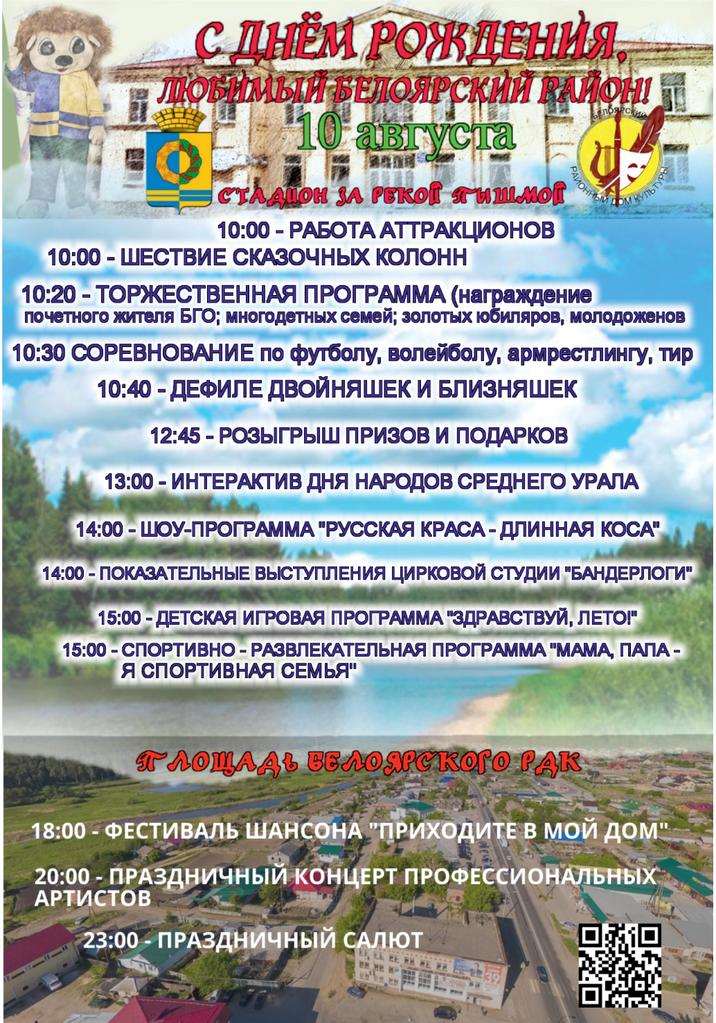 Организационный комитетпраздника